PLAYERS EXPRESSION OF INTEREST FORM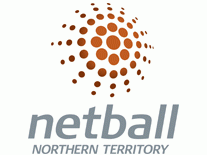 MARIE LITTLE OAM SHIELD24 – 29 September 2021 (tentative), Sydney, NSW2021 DRAGONFLIES NETBALL TEAM The Dragonflies Netball team is the NT representative team for females with an intellectual disability. The team, consisting of 10 players and 3 officials including coaching staff and carer, will be travelling to Sydney from the 24 - 29 September. Netball NT are calling for Expressions of Interest to trial. Netball experience is not essential as training will be provided. Players wishing to trial must be registered with a club competing in a Netball NT affiliated association competition.Marie Little OAM was the founder of Sport Inclusion Australia (formerly known as AUSRAPID) in 1986 and dedicated her working life to improve the lives of people with an intellectual disability, using the medium of sport. Renaming the event in her name was an honour of her work within the netball community.PLAYER ELIGIBILITYThe Marie Little Shield is a female only competition unless otherwise specified by Netball Australia. Definitions of athlete eligibility for the Marie Little Shield shall be: » Age Eligibility: All participants must be aged 16 years or older in the year the competition is held. » Eligibility: Players competing in the Marie Little Shield must complete the Sport Inclusion Australia MLS eligibility form.NAME: 		ADDRESS: 			POSTCODE: 		TELEPHONE:   	DATE OF BIRTH: 		EMAIL:   		PLAYING POSITION: FIRST 	          SECOND 						PLAYING EXPERIENCE: 												Applicant’s signature: 	Date: 			Parent/Guardians Signature: 	 Date: 			Please return to Trudie Hopgood, Netball NT Manager- Sport Development at office@netballnt.org.au by 5.00pm on Friday 2nd July 2021